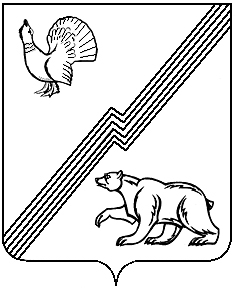 ПРОЕКТАДМИНИСТРАЦИЯ ГОРОДА ЮГОРСКАХанты-Мансийского автономного округа – Югры РАСПОРЯЖЕНИЕот 19 февраля 2018 года                                                                                                                №  83Об утверждении Порядка составления и утверждения плана финансово-хозяйственнойдеятельности муниципального автономного учреждения «Многофункциональный центр предоставления государственных и муниципальных услуг»В соответствии с приказом Минфина Российской Федерации от 28.07.2010 № 81н «О требованиях к плану финансово-хозяйственной деятельности государственного (муниципального) учреждения»:Утвердить Порядок составления и утверждения плана финансово-хозяйственной деятельности муниципального автономного учреждения «Многофункциональный центр предоставления государственных и муниципальных услуг» (приложение).Признать утратившими силу распоряжения администрации города Югорска:- от 30.05.2016 № 244 «Об утверждении Порядка составления и утверждения плана финансово-хозяйственной деятельности муниципального автономного учреждения «Многофункциональный центр предоставления государственных и муниципальных услуг»;- от 27.12.2016 № 656 «О внесении изменений в распоряжение администрации города Югорска от 30.05.2016 № 244 «Об утверждении Порядка составления и утверждения плана финансово-хозяйственной деятельности муниципального автономного учреждения «Многофункциональный центр предоставления государственных и муниципальных услуг».Распоряжение вступает в силу после его подписания и применяется при формировании плана финансово-хозяйственной деятельности муниципального автономного учреждения «Многофункциональный центр предоставления государственных и муниципальных услуг», начиная с Плана на 2018 год и плановый период 2019-2020 годов.Глава города Югорска                                                                                                 Р.З. СалаховПриложениек распоряжению администрации города Югорскаот 19 февраля 2018 года № 83Порядок составления и утверждения плана финансово-хозяйственной деятельности муниципального автономного учреждения «Многофункциональный центр предоставления государственных и муниципальных услуг»I. Общие положенияНастоящий Порядок устанавливает порядок составления и утверждения плана финансово-хозяйственной деятельности (далее - План) муниципального автономного учреждения «Многофункциональный центр предоставления государственных и муниципальных услуг» (далее – Учреждение). План составляется на финансовый год в случае, если решение Думы города Югорска о бюджете утверждается на один финансовый год, либо на финансовый год и плановый период, если решение  Думы города Югорска о бюджете утверждается на очередной финансовый год и плановый период.II. Требования к составлению планаПлан составляется Учреждением по кассовому методу в рублях с точностью до двух знаков после запятой по форме согласно приложению 1 к настоящему Порядку (далее - форма Плана) и содержит следующие части:- заголовочную;- содержательную;- оформляющую.В заголовочной части плана указываются:- гриф утверждения документа, содержащий наименование должности, подпись (и ее расшифровку) лица, уполномоченного утверждать План, дату утверждения;- наименование документа;- дата составления документа;- наименование учреждения;- наименование органа, осуществляющего функции и полномочия учредителя;- дополнительные реквизиты (адрес фактического местонахождения, ИНН, КПП учреждения, код по реестру участников бюджетного процесса);- финансовый год и плановый период, на который представлены содержащиеся в документе сведения;- наименование единиц измерения показателей, включаемых в План и их коды по Общероссийскому классификатору единиц измерения (ОКЕИ) и (или) Общероссийскому классификатору валют (ОКВ).5. Содержательная часть Плана состоит из текстовой (описательной) части и табличной части.6. В текстовой (описательной) части Плана указываются:- цели деятельности Учреждения в соответствии с федеральными законами, иными нормативными (муниципальными) правовыми актами и уставом Учреждения;- виды деятельности Учреждения, относящиеся к его основным видам деятельности в соответствии с уставом Учреждения;- перечень услуг (работ), относящихся в соответствии с уставом к основным видам деятельности учреждения, предоставление которых для физических и юридических лиц осуществляется, в том числе за плату;- общая балансовая стоимость недвижимого муниципального имущества на дату составления Плана (в разрезе стоимости имущества, закрепленного собственником имущества за Учреждением на праве оперативного управления; приобретенного Учреждением за счет выделенных собственником имущества Учреждения средств; приобретенного Учреждением за счет доходов, полученных от иной приносящей доход деятельности);- общая балансовая стоимость движимого муниципального имущества на дату составления Плана, в том числе балансовая стоимость особо ценного движимого имущества7. В табличную часть Плана включаются следующие таблицы:- Таблица 1 «Показатели финансового состояния Учреждения» (далее - Таблица 1), включающая показатели о нефинансовых и финансовых активах, обязательствах, принятых на последнюю отчетную дату, предшествующую дате составления Плана;- Таблица 2 «Показатели по поступлениям и выплатам Учреждения» (далее - Таблица 2);- Таблица 2.1 «Показатели выплат по расходам на закупку товаров, работ, услуг Учреждения» (далее - Таблица 2.1);- Таблица 3 «Сведения о средствах, поступающих во временное распоряжение учреждения» (далее - Таблица 3); - Таблица 4 «Справочная информация» (далее - Таблица 4).8. В Таблице 2:по строкам 500, 600 в графах 4-10 указываются планируемые суммы остатков средств на начало и на конец планируемого года, если указанные показатели, по решению органа, осуществляющего функции и полномочия учредителя, планируются на этапе формирования проекта Плана либо указываются фактические остатки средств при внесении изменений в утвержденный План после завершения отчетного финансового года;в графе 3 по строкам 110-180, 300-420 указываются коды классификации операций сектора государственного управления, по строкам 210-280 указываются коды видов расходов бюджетов;по строке 120 в графе 10 указываются плановые показатели по доходам от грантов, предоставление которых из соответствующего бюджета бюджетной системы Российской Федерации осуществляется по кодам 623 «Гранты в форме субсидии автономным учреждениям» видов расходов бюджетов, а также грантов, предоставляемых физическими и юридическими лицами, в том числе международными организациями и правительствами иностранных государств;по строкам 210-250 в графах 5-10 указываются плановые показатели только в случае принятия органом, осуществляющим функции и полномочия учредителя, решения о планировании выплат по соответствующим расходам раздельно по источникам их финансового обеспечения.При этом, плановые показатели по расходам по строке 260 графы 4 на соответствующий финансовый год должны быть равны показателям граф 4-6 по строке 0001 Таблицы 2.1;В Таблице 2.1:в графах 7-12 указываются:по строке 1001 - суммы оплаты в соответствующем финансовом году по контрактам (договорам), заключенным до начала очередного финансового года, при этом в графах 7-9 указываются суммы оплаты по контрактам, заключенным в соответствии с Федеральным законом от 05.04.2013 № 44-ФЗ «О контрактной системе в сфере закупок товаров, работ, услуг для обеспечения государственных и муниципальных нужд» (далее - Федеральный закон     № 44-ФЗ), а в графах 10-12 - по договорам, заключенным в соответствии с Федеральным законом от 18.07.2011 № 223-ФЗ «О закупках товаров, работ, услуг отдельными видами юридических лиц» (далее - Федеральный закон № 223-ФЗ);по строке 2001 - в разрезе года начала закупки указываются суммы планируемых в соответствующем финансовом году выплат по контрактам (договорам), для заключения которых планируется начать закупку, при этом в графах 7-9 указываются суммы планируемых выплат по контрактам, для заключения которых в соответствующем году согласно Федеральному закону № 44-ФЗ планируется разместить извещение об осуществлении закупки товаров, работ, услуг для обеспечения государственных или муниципальных нужд либо направить приглашение принять участие в определении поставщика (подрядчика, исполнителя) или проект контракта, а в графах 10-12 указываются суммы планируемых выплат по договорам, для заключения которых в соответствии с Федеральным законом № 223-ФЗ осуществляется закупка (планируется начать закупку) в порядке, установленном положением о закупке.При этом необходимо обеспечить соотношение следующих показателей:1) показатели граф 4 - 12 по строке 0001 должны быть равны сумме показателей соответствующих граф по строкам 1001 и 2001;2) показатели графы 4 по строкам 0001, 1001 и 2001 должны быть равны сумме показателей граф 7 и 10 по соответствующим строкам;3) показатели графы 5 по строкам 0001, 1001 и 2001 должны быть равны сумме показателей граф 8 и 11 по соответствующим строкам;4) показатели графы 6 по строкам 0001, 1001 и 2001 должны быть равны сумме показателей граф 9 и 12 по соответствующим строкам;5) показатели по строке 0001 граф 7-9 по каждому году формирования показателей выплат по расходам на закупку товаров, работ, услуг не могут быть меньше показателей по строке 260 в графе 7 Таблицы 2 на соответствующий год;6) показатели строки 0001 граф 10-12 должны быть равны нулю, если все закупки товаров, работ и услуг осуществляются в соответствии с Федеральным законом № 44-ФЗ.Таблица 3 заполняется в случае принятия органом, осуществляющим функции и полномочия учредителя, решения об отражении операций со средствами, поступающими во временное распоряжение учреждения, в разрезе содержащихся в ней плановых показателей. В этом случае строка 030 графы 3 Таблицы 4 не заполняется.При этом:по строкам 010, 020 в графе 4 Таблицы 3 указываются планируемые суммы остатков средств во временном распоряжении на начало и на конец планируемого года, если указанные показатели по решению органа, осуществляющего функции и полномочия учредителя, отражаются на этапе формирования проекта Плана либо указываются фактические остатки указанных средств при внесении изменений в План после завершения отчетного финансового года.9. В целях формирования показателей Плана по поступлениям и выплатам, включенных в табличную часть Плана, Учреждение составляет на этапе формирования проекта бюджета на очередной финансовый год (на очередной финансовый год и плановый период) План, исходя из представленной органом, осуществляющим функции и полномочия учредителя, информации о планируемых объемах расходных обязательств:- субсидий на финансовое обеспечение выполнения муниципального задания;- субсидий, предоставляемых в соответствии с абзацем вторым пункта 1 статьи 78.1 Бюджетного кодекса Российской Федерации;- субсидий на осуществление капитальных вложений в объекты капитального строительства муниципальной собственности или приобретение объектов недвижимого имущества в муниципальную собственность;- грантов в форме субсидий, в том числе предоставляемых по результатам конкурсов;- публичных обязательств перед физическими лицами в денежной форме, полномочия по исполнению которых от имени администрации города Югорска планируется передать в установленном порядке Учреждению;- бюджетных инвестиций (в части переданных полномочий муниципального заказчика в соответствии с Бюджетным кодексом Российской Федерации).10. Плановые показатели по поступлениям формируются Учреждением с указанием, в том числе:	- субсидий на финансовое обеспечение выполнения муниципального задания;	- субсидий, предоставляемых в соответствии с абзацем вторым пункта 1 статьи 78.1 Бюджетного кодекса Российской Федерации;	- субсидий на осуществление капитальных вложений в объекты капитального строительства муниципальной собственности или приобретение объектов недвижимого имущества в государственную муниципальную собственность;- грантов в форме субсидий, в том числе предоставляемых по результатам конкурсов;- поступлений от оказания Учреждением услуг (выполнения работ), относящихся в соответствии с уставом Учреждения к его основным видам деятельности, предоставление которых для физических и юридических лиц осуществляется на платной основе, а также поступлений от иной приносящей доход деятельности;- поступлений от реализации ценных бумаг Учреждения в случаях, установленных федеральными законами.В Таблице 4 справочно указываются суммы публичных нормативных обязательств, полномочия по исполнению которых от имени органа местного самоуправления в установленном порядке переданы Учреждению, бюджетных инвестиций (в части переданных в соответствии с Бюджетным кодексом Российской Федерации полномочий муниципального заказчика), а также сведения о средствах во временном распоряжении Учреждения при принятии органом, осуществляющим функции и полномочия учредителя Учреждения, соответствующего решения.Суммы, указанные в абзацах втором, третьем, четвертом, пятом и восьмом настоящего пункта, формируются Учреждением на основании информации, полученной от органа, осуществляющего функции и полномочия учредителя, в соответствии с пунктом 9 Порядка.Суммы, указанные в абзаце шестом настоящего пункта, Учреждение рассчитывает исходя из планируемого объема оказания услуг и планируемой стоимости их реализации.11. Плановые показатели по выплатам формируются учреждением в соответствии с настоящим Порядком в разрезе соответствующих показателей, содержащихся в Таблице 2.К представляемому на утверждение проекту Плана прилагаются расчеты (обоснования) плановых показателей по выплатам, использованные при формировании Плана, являющиеся справочной информацией к Плану, формируемые по форме согласно приложению № 2 к настоящему Порядку.Учреждение вправе применять дополнительные расчеты (обоснования) показателей, отражённых в таблицах приложения № 2 к настоящему Порядку, в соответствии с разработанными им дополнительными таблицами.В случае, если в соответствии со структурой затрат отдельные виды выплат Учреждением не осуществляются, то соответствующие расчеты (обоснования) к показателям Плана не формируются.Расчеты (обоснования) плановых показателей по выплатам формируются с учетом норм трудовых, материальных, технических ресурсов, используемых для оказания Учреждением  услуг (выполнения работ).Расчеты (обоснования) плановых показателей по выплатам за счет субсидий, предоставляемых в соответствии с бюджетным законодательством Российской Федерации, осуществляются с учетом затрат, применяемых при обосновании бюджетных ассигнований главными распорядителями бюджетных средств в целях формирования проекта решения о бюджете на очередной финансовый год и плановый период, а также с учетом требований, установленных нормативными правовыми актами, в том числе ГОСТами, СНиПами, СанПиНами, стандартами, порядками и регламентами (паспортами) оказания муниципальной услуги.В расчет (обоснование) плановых показателей выплат персоналу (строка 210 Таблицы 2) включаются расходы на оплату труда, компенсационные выплаты, включая пособия, выплачиваемые из фонда оплаты труда, а также страховые взносы на обязательное пенсионное страхование, на обязательное социальное страхование на случай временной нетрудоспособности и в связи с материнством, на обязательное социальное страхование от несчастных случаев на производстве и профессиональных заболеваний, на обязательное медицинское страхование. При расчете плановых показателей по оплате труда учитывается расчетная численность работников, включая основной персонал, вспомогательный персонал, административно-управленческий персонал, обслуживающий персонал, расчетные должностные оклады, ежемесячные надбавки к должностному окладу, районные коэффициенты, стимулирующие выплаты, компенсационные выплаты, в том числе за работу с вредными и (или) опасными условиями труда, при выполнении работ в других условиях, отклоняющихся от нормальных, а также иные выплаты, предусмотренные законодательством Российской Федерации, локальными нормативными актами Учреждения в соответствии с утвержденным штатным расписанием, а также индексация указанных выплат.При расчете плановых показателей выплат компенсационного характера персоналу учреждений, не включаемых в фонд оплаты труда, учитываются выплаты по возмещению работникам (сотрудникам) расходов, связанных со служебными командировками, возмещению расходов на прохождение медицинского осмотра, компенсации расходов на оплату стоимости проезда и провоза багажа к месту использования отпуска и обратно для лиц, работающих в районах Крайнего Севера и приравненных к ним местностях, и членов их семей, иные компенсационные выплаты работникам, предусмотренные законодательством Российской Федерации, локальными нормативными актами учреждения.При расчете плановых показателей страховых взносов в Пенсионный фонд Российской Федерации на обязательное пенсионное страхование, в Фонд социального страхования Российской Федерации на обязательное социальное страхование на случай временной нетрудоспособности и в связи с материнством, в Федеральный фонд обязательного медицинского страхования на обязательное медицинское страхование, а также страховых взносов на обязательное социальное страхование от несчастных случаев на производстве и профессиональных заболеваний учитываются тарифы страховых взносов, установленные законодательством Российской Федерации.Расчет (обоснование) плановых показателей социальных и иных выплат населению (строка 220 Таблицы 2), не связанных с выплатами работникам, возникающими в рамках трудовых отношений (расходов по социальному обеспечению населения вне рамок систем государственного пенсионного, социального, медицинского страхования), в том числе на оплату медицинского обслуживания, оплату путевок на санаторно-курортное лечение и в детские оздоровительные лагеря, а также выплат бывшим работникам учреждений, в том числе к памятным датам, профессиональным праздникам, осуществляется с учетом количества планируемых выплат в год и их размера.Расчет (обоснование) расходов по уплате налогов, сборов и иных платежей (строка 230 Таблицы 2) осуществляется с учетом объекта налогообложения, особенностей определения налоговой базы, налоговых льгот, оснований и порядка их применения, а также налоговой ставки, порядка и сроков уплаты по каждому налогу в соответствии с законодательством Российской Федерации о налогах и сборах.Расчет (обоснование) плановых показателей безвозмездных перечислений организациям (строка 240 Таблицы 2) осуществляется с учетом количества планируемых безвозмездных перечислений организациям в год и их размера.Расчет (обоснование) прочих расходов (кроме расходов на закупку товаров, работ, услуг) (строка 250 Таблицы 2) осуществляется по видам выплат с учетом количества планируемых выплат в год и их размера.В расчет расходов на закупку товаров, работ, услуг (строка 260 Таблицы 2) включаются расходы на оплату услуг связи, транспортных услуг, коммунальных услуг, на оплату аренды имущества, содержание имущества, прочих работ и услуг (к примеру, услуг по страхованию, в том числе обязательному страхованию гражданской ответственности владельцев транспортных средств, медицинских осмотров, информационных услуг, консультационных услуг, экспертных услуг, типографских работ, научно-исследовательских работ), определяемых с учетом требований к закупаемым заказчиками отдельным видам товаров, работ, услуг в соответствии с законодательством Российской Федерации о контрактной системе в сфере закупок товаров, работ, для обеспечения муниципальных нужд.Расчет плановых показателей на оплату услуг связи должен учитывать количество абонентских номеров, подключенных к сети связи, цены услуг связи, ежемесячную абонентскую плату в расчете на один абонентский номер, количество месяцев предоставления услуги; размер повременной оплаты междугородних, международных и местных телефонных соединений, а также стоимость услуг при повременной оплате услуг телефонной связи; количество пересылаемой корреспонденции, в том числе с использованием фельдъегерской и специальной связи, стоимость пересылки почтовой корреспонденции за единицу услуги, стоимость аренды интернет-канала, повременной оплаты за интернет-услуги или оплата интернет-трафика.Расчет (обоснование) плановых показателей по оплате транспортных услуг осуществляется с учетом видов услуг по перевозке (транспортировке) грузов, пассажирских перевозок (количества заключенных договоров) и стоимости указанных услуг.Расчет (обоснование) плановых показателей по оплате коммунальных услуг включает в себя расчеты расходов на газоснабжение (иные виды топлива), на электроснабжение, теплоснабжение, горячее водоснабжение, холодное водоснабжение и водоотведение с учетом количества заключенных договоров о предоставлении коммунальных услуг, объектов, тарифов на оказание коммунальных услуг (в том числе с учетом применяемого одноставочного, дифференцированного по зонам суток или двуставочного тарифа на электроэнергию), расчетной потребности планового потребления услуг и затраты на транспортировку топлива (при наличии).Расчеты (обоснования) расходов на оплату аренды имущества, в том числе объектов недвижимого имущества, определяются с учетом арендуемой площади (количества арендуемого оборудования, иного имущества), количества месяцев (суток, часов) аренды, цены аренды в месяц (сутки, час), а также стоимости возмещаемых услуг (по содержанию имущества, его охране, потребляемых коммунальных услуг).Расчеты (обоснования) расходов на содержание имущества осуществляются с учетом планов ремонтных работ и их сметной стоимости, определенной с учетом необходимого объема ремонтных работ, графика регламентно-профилактических работ по ремонту оборудования, требований к санитарно-гигиеническому обслуживанию, охране труда (включая уборку помещений и территории, вывоз твердых бытовых отходов, мойку, химическую чистку, дезинфекцию, дезинсекцию), а также правил его эксплуатации для оказания государственной (муниципальной) услуги.Расчеты (обоснования) расходов на оплату работ и услуг, не относящихся к расходам на оплату услуг связи, транспортных расходов, коммунальных услуг, расходов на аренду имущества, а также работ и услуг по его содержанию, включают в себя расчеты необходимых выплат на страхование, в том числе на обязательное страхование гражданской ответственности владельцев транспортных средств, типографские услуги, информационные услуги с учетом количества печатных изданий, количества подаваемых объявлений, количества приобретаемых бланков строгой отчетности, приобретаемых периодических изданий.Страховая премия (страховые взносы) определяется в соответствии с количеством застрахованных работников, застрахованного имущества, с учетом базовых ставок страховых тарифов и поправочных коэффициентов к ним, определяемыми с учетом технических характеристик застрахованного имущества, характера страхового риска и условий договора страхования, в том числе наличия франшизы и ее размера в соответствии с условиями договора страхования.Расходы на повышение квалификации (профессиональную переподготовку) определяются с учетом требований законодательства Российской Федерации, количества работников, направляемых на повышение квалификации и цены обучения одного работника по каждому виду дополнительного профессионального образования.Расчеты (обоснования) расходов на приобретение основных средств (к примеру, оборудования, транспортных средств, мебели, инвентаря, бытовых приборов) осуществляются с учетом среднего срока эксплуатации амортизируемого имущества. При расчетах (обоснованиях) применяются нормы обеспеченности таким имуществом, выраженные в натуральных показателях, установленные правовыми актами, а также стоимость приобретения необходимого имущества, определенная методом сопоставимых рыночных цен (анализа рынка), заключающемся в анализе информации о рыночных ценах идентичных (однородных) товаров, работ, услуг, в том числе информации о ценах организаций - изготовителей, об уровне цен, имеющихся у органов государственной статистики, а также в средствах массовой информации и специальной литературе, включая официальные сайты в информационно-телекоммуникационной сети «Интернет» производителей и поставщиков.Расчеты (обоснования) расходов на приобретение материальных запасов осуществляются с учетом потребности в продуктах питания, лекарственных средствах, горюче-смазочных и строительных материалах, мягком инвентаре и специальной одежде и обуви, запасных частях к оборудованию и транспортным средствам, хозяйственных товарах и канцелярских принадлежностях в соответствии с нормами обеспеченности таким имуществом, выраженными в натуральных показателях.12. Объемы планируемых выплат, источником финансового обеспечения которых являются поступления от оказания Учреждениями услуг (выполнения работ), относящихся в соответствии с уставом Учреждения к его основным видам деятельности, предоставление которых для физических и юридических лиц осуществляется на платной основе, формируются Учреждением в соответствии с порядком определения платы, установленным органом, осуществляющим функции и полномочия учредителя.13.  Орган, осуществляющий функции и полномочия учредителя, вправе установить для Учреждения формирование плановых поступлений и соответствующих им плановых выплат, в том числе в разрезе видов услуг (работ).14.  После утверждения в установленном порядке решения Думы города Югорска о бюджете План при необходимости уточняется Учреждением и направляется на утверждение с учетом положений раздела III «Требования к утверждению Плана» настоящего Порядка. Уточнение показателей Плана, связанных с выполнением муниципального задания, осуществляется с учетом показателей утвержденного муниципального задания и размера субсидии на выполнение муниципального задания.15. Оформляющая часть Плана должна содержать подписи должностных лиц, ответственных за содержащиеся в Плане данные - руководителя Учреждения  (уполномоченного им лица), руководителя финансово-экономической службы Учреждения или иного уполномоченного руководителем лица, исполнителя документа.16.  В целях внесения изменений в План в соответствии с настоящим Порядком составляется новый План, показатели которого не должны вступать в противоречие в части кассовых операций по выплатам, проведенным до внесения изменения в План. Решение о внесении изменений в План принимается руководителем Учреждения.III. Порядок утверждения Плана 17. План Учреждения (План с учетом изменений) утверждается руководителем Учреждения на основании заключения наблюдательного совета Учреждения.Приложение 1Таблица 1Таблица 3Сведения о средствах, поступающих во временное распоряжение учреждения (подразделения)
на __________________________________________________ 20__г.
(очередной финансовый год)Таблица 4Справочная информацияПриложение  2Расчеты
(обоснования) к плану финансово-хозяйственной деятельности муниципального автономного учреждения1. Расчеты (обоснования) выплат персоналу (строка 210) Код видов расходов _________________________________________________________________________ ____________Источник финансового обеспечения ________________________________________________________________________1.1. Расчеты (обоснования) расходов на оплату труда1.2. Расчеты (обоснования) выплат персоналу при направлении в служебные командировки1.3. Расчета (обоснования) выплат персоналу по уходу за ребенком1.4. Расчеты (обоснования) страховых взносов на обязательное страхование в Пенсионный фонд Российской Федерации, в Фонд социального страхования Российской Федерации, в Федеральный фонд обязательного медицинского страхования_____________________________* Указываются страховые тарифы, дифференцированные по классам профессионального риска, установленные Федеральным законом                    от 22.12.2005, № 179-ФЗ «О страховых тарифах на обязательное социальное страхование от несчастных случаев на производстве и профессиональных заболеваний на 2006 год».2. Расчет (обоснование) расходов на уплату налогов, сборов и иных платежейКод видов расходов ______________________________________________________Источник финансового обеспечения _________________________________________3. Расчет (обоснование) прочих расходов (кроме расходов на закупку товаров, работ, услуг)Код видов расходов ______________________________________________________Источник финансового обеспечения _________________________________________4. Расчет (обоснование) расходов на закупку товаров, работ, услугКод видов расходов ______________________________________________________Источник финансового обеспечения _________________________________________4.1. Расчет (обоснование) расходов на оплату услуг связи4.2. Расчет (обоснование) расходов на оплату транспортных услуг4.3. Расчет (обоснование) расходов на оплату коммунальных услуг4.4. Расчет (обоснование) расходов на оплату аренды имущества4.5. Расчет (обоснование) расходов на оплату работ, услуг по содержанию имущества4.6. Расчет (обоснование) расходов на оплату прочих работ, услуг4.7. Расчет (обоснование) расходов на приобретение основных средств, материальных запасовЗаключение наблюдательного советаЗаключение наблюдательного советаЗаключение наблюдательного советаУТВЕРЖДАЮУТВЕРЖДАЮУТВЕРЖДАЮот "_______"___________ 20____г. от "_______"___________ 20____г. от "_______"___________ 20____г. Руководитель УчрежденияРуководитель УчрежденияРуководитель Учреждения(подпись)(расшифровка подписи)(расшифровка подписи)"_______"________________ 20____г."_______"________________ 20____г."_______"________________ 20____г.План финансово - хозяйственной деятельностиПлан финансово - хозяйственной деятельностиПлан финансово - хозяйственной деятельностиПлан финансово - хозяйственной деятельностиПлан финансово - хозяйственной деятельностиПлан финансово - хозяйственной деятельностиПлан финансово - хозяйственной деятельностина ___________год и на плановый период ________________годовна ___________год и на плановый период ________________годовна ___________год и на плановый период ________________годовна ___________год и на плановый период ________________годовна ___________год и на плановый период ________________годовна ___________год и на плановый период ________________годовна ___________год и на плановый период ________________годовКОДЫФорма по КФДДатаНаименование муниципального учреждения Наименование муниципального учреждения Наименование муниципального учреждения по ОКПОИНН / КППИНН / КППИНН / КППЕдиница измерения: руб.Единица измерения: руб.Единица измерения: руб.по ОКЕИНаименование органа, осуществляющего функции и полномочия учредителяНаименование органа, осуществляющего функции и полномочия учредителяНаименование органа, осуществляющего функции и полномочия учредителяНаименование органа, осуществляющего функции и полномочия учредителяНаименование органа, осуществляющего функции и полномочия учредителяНаименование органа, осуществляющего функции и полномочия учредителяАдрес фактического местонахождения муниципального автономного учреждения Адрес фактического местонахождения муниципального автономного учреждения Адрес фактического местонахождения муниципального автономного учреждения Адрес фактического местонахождения муниципального автономного учреждения Адрес фактического местонахождения муниципального автономного учреждения Адрес фактического местонахождения муниципального автономного учреждения Адрес фактического местонахождения муниципального автономного учреждения Адрес фактического местонахождения муниципального автономного учреждения Адрес фактического местонахождения муниципального автономного учреждения Адрес фактического местонахождения муниципального автономного учреждения Адрес фактического местонахождения муниципального автономного учреждения Адрес фактического местонахождения муниципального автономного учреждения I.  Сведения о деятельности муниципального  автономного учрежденияI.  Сведения о деятельности муниципального  автономного учрежденияI.  Сведения о деятельности муниципального  автономного учрежденияI.  Сведения о деятельности муниципального  автономного учрежденияI.  Сведения о деятельности муниципального  автономного учрежденияI.  Сведения о деятельности муниципального  автономного учрежденияI.  Сведения о деятельности муниципального  автономного учреждения1.1. Цели деятельности муниципального автономного учреждения:1.1. Цели деятельности муниципального автономного учреждения:1.1. Цели деятельности муниципального автономного учреждения:1.1. Цели деятельности муниципального автономного учреждения:1.1. Цели деятельности муниципального автономного учреждения:1.1. Цели деятельности муниципального автономного учреждения:1.1. Цели деятельности муниципального автономного учреждения:1.2. Основные виды деятельности муниципального автономного учреждения:1.2. Основные виды деятельности муниципального автономного учреждения:1.2. Основные виды деятельности муниципального автономного учреждения:1.2. Основные виды деятельности муниципального автономного учреждения:1.2. Основные виды деятельности муниципального автономного учреждения:1.2. Основные виды деятельности муниципального автономного учреждения:1.2. Основные виды деятельности муниципального автономного учреждения:1.3. Перечень услуг (работ), относящихся в соответствии с Уставом к основным видам деятельности Учреждения, предоставление которых для физических и юридических лиц осуществляется за плату.1.3. Перечень услуг (работ), относящихся в соответствии с Уставом к основным видам деятельности Учреждения, предоставление которых для физических и юридических лиц осуществляется за плату.1.3. Перечень услуг (работ), относящихся в соответствии с Уставом к основным видам деятельности Учреждения, предоставление которых для физических и юридических лиц осуществляется за плату.1.3. Перечень услуг (работ), относящихся в соответствии с Уставом к основным видам деятельности Учреждения, предоставление которых для физических и юридических лиц осуществляется за плату.1.3. Перечень услуг (работ), относящихся в соответствии с Уставом к основным видам деятельности Учреждения, предоставление которых для физических и юридических лиц осуществляется за плату.1.3. Перечень услуг (работ), относящихся в соответствии с Уставом к основным видам деятельности Учреждения, предоставление которых для физических и юридических лиц осуществляется за плату.1.3. Перечень услуг (работ), относящихся в соответствии с Уставом к основным видам деятельности Учреждения, предоставление которых для физических и юридических лиц осуществляется за плату.1.4. Общая балансовая стоимость недвижимого имущества1.4. Общая балансовая стоимость недвижимого имущества1.4. Общая балансовая стоимость недвижимого имущества1.4. Общая балансовая стоимость недвижимого имущества1.4. Общая балансовая стоимость недвижимого имущества1.4. Общая балансовая стоимость недвижимого имущества1.4. Общая балансовая стоимость недвижимого имущества1.5. Общая балансовая стоимость движимого имущества1.5. Общая балансовая стоимость движимого имущества1.5. Общая балансовая стоимость движимого имущества1.5. Общая балансовая стоимость движимого имущества1.5. Общая балансовая стоимость движимого имущества1.5. Общая балансовая стоимость движимого имущества1.5. Общая балансовая стоимость движимого имущества Показатели финансового состояния учрежденияна___________________________20___г(последнюю отчетную дату)Таблица 2 Показатели по поступлениям и выплатам учреждения____________________________________________20___гТаблица 2.1Показатели выплат по расходам на закупку товаров, работ, услуг учрежденияна________________________________20___гНаименование показателяКод строкиСумма (руб, с точностью до двух знаков после запятой - 0,00)123Остаток средств на начало года010Остаток средств на конец года020Поступление030Выбытие040Наименование показателяКод строкиСумма (тыс. руб)123Объем публичных обязательств, всего:010Объем бюджетных инвестиций (в части переданных полномочий государственного (муниципального) заказчика в соответствии с Бюджетным кодексом Российской Федерации), всего:020Объем средств, поступивших во временное распоряжение, всего:030№ п/пДолжность,группа должностейУстановленнаячисленность,единицСреднемесячный размер оплаты труда на одного работника, руб.Среднемесячный размер оплаты труда на одного работника, руб.Среднемесячный размер оплаты труда на одного работника, руб.Среднемесячный размер оплаты труда на одного работника, руб.Ежемесячная надбавка кдолжностному окладу, %Районный коэффициентФонд оплатытруда в год, руб.(гр. 3 х гр. 4 х(1+гр. 8/100)х гр. 9х 12)№ п/пДолжность,группа должностейУстановленнаячисленность,единицвсегов том числе:в том числе:в том числе:Ежемесячная надбавка кдолжностному окладу, %Районный коэффициентФонд оплатытруда в год, руб.(гр. 3 х гр. 4 х(1+гр. 8/100)х гр. 9х 12)№ п/пДолжность,группа должностейУстановленнаячисленность,единицвсегопо должностному окладупо выплатамкомпенсационногохарактерапо выплатамстимулирующегохарактераЕжемесячная надбавка кдолжностному окладу, %Районный коэффициентФонд оплатытруда в год, руб.(гр. 3 х гр. 4 х(1+гр. 8/100)х гр. 9х 12)12345678910Итого:Итого:XXXXXX№ п/пНаименование расходовСредний размер выплатына одного работника в день, руб.Количествоработников, чел.Количество днейСумма, руб(гр. 3 х гр. 4 х гр. 5)123456Итого:XXX№п/пНаименование расходовЧисленность работников,получающих пособиеКоличествовыплат в год наодного работникаРазмервыплаты (пособия) вмесяц, руб.Сумма, руб.(гр. 3 х гр. 4 х гр. 5)123456Итого:XXX№ п/пНаименование государственного внебюджетного фондаРазмер базыдля начисления страховыхвзносов, руб.Сумма взноса,руб.12341Страховые взносы в Пенсионный фонд Российской Федерации, всегоX1.1.в том числе: по ставке 22,0%1.2.по ставке 10,0%1.3.с применением пониженных тарифов взносов в Пенсионный фонд Российской Федерации для отдельных категорий плательщиков2Страховые взносы в Фонд социального страхования Российской Федерации, всегоX2.1.в том числе: обязательное социальное страхование на случай временной нетрудоспособности и в связи с материнством по ставке 2,9%2.2.с применением ставки взносов в Фонд социального страхования Российской Федерации по ставке 0,0%2.3.обязательное социальное страхование от несчастных случаев на производстве и профессиональных заболеваний по ставке 0,2%2.4.обязательное социальное страхование от несчастных случаев на производстве и профессиональных заболеваний по ставке 0, ___ %*2.5.обязательное социальное страхование от несчастных случаев на производстве и профессиональных заболеваний по ставке 0, ___ %*3Страховые взносы в Федеральный фонд обязательного медицинского страхования, всего (по ставке 5,1%)Итого:X№ п/пНаименование расходовНалоговая база, руб.Ставканалога, %Сумма исчисленного налога, подлежащегоуплате, руб. (гр. 3 х гр. 4/100)12345Итого:X№ п/пНаименование показателяРазмер одной выплаты, руб.Количество выплат в годОбщая сумма выплат, руб. (гр. 3 х гр. 4)12345Итого:XX№ п/пНаименование расходовКоличество номеровКоличествоплатежей в годСтоимостьза единицу, руб.Сумма, руб. (гр. 3 хгр. 4хгр.5)123456Итого:XXX№ п/пНаименование расходовКоличествоуслуг перевозкиЦена услугиперевозки, рубСумма, руб. (гр. 3 х гр.4)12345Итого:№ п/пНаименование показателяРазмер потребленияресурсовТариф (с учетом НДС), руб.Индексация, %Сумма, руб.(гр. 4 х гр. 5 х гр.6)124566Итого:XXX№ п/пНаименование показателяКоличествоСтавка арендной платыСтоимость с учетом НДС,руб.12456Итого:XXX№ п/пНаименование расходовОбъектКоличество работ(услуг)Стоимость работ (услуг),руб.12345Итого:XX№ п/пНаименование расходовКоличество договоровСтоимость услуги, руб.1234Итого:X№ п/пНаименование расходовКоличествоСредняя стоимость, руб.Сумма, руб. (гр. 2 х гр. 3)1234Итого:X